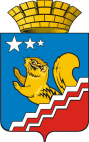 СВЕРДЛОВСКАЯ ОБЛАСТЬВОЛЧАНСКАЯ ГОРОДСКАЯ ДУМАПЯТЫЙ СОЗЫВШестое заседание  РЕШЕНИЕ № 68г. Волчанск                                                                                                    27.06.2013 г.О ходе выполнения  Плана мероприятий по реализации II этапа (2011-2015) Программы демографического развития Свердловской области на период до 2025 года («Уральская семья») на территории Волчанского городского округа за 2012 годЗаслушав информацию Феттер Е.В. начальника экономического отдела администрации Волчанского городского округа о выполнении Программы демографического развития Свердловской области на период до 2025 года («Уральская семья») на территории Волчанского городского округа за 2010 год, руководствуясь  Федеральным законом от 06 октября 2003 года № 131-ФЗ «Об общих принципах организации местного самоуправления в Российской Федерации», в соответствии с Концепцией демографической политики Российской Федерации на период до 2025 года, утвержденной Указом Президента Российской Федерации от 9 октября 2007 года № 1351 «Об утверждении Концепции демографической политики Российской Федерации на период до 2025 года», постановлением Правительства Свердловской области от 27.08.2007 г. № 830-ПП «О Программе демографического развития Свердловской области на период до 2025 года («Уральская семья»), Решением Волчанской городской Думы от 31.01.2013 года № 5 «О внесении изменений в План мероприятий по реализации II этапа (2011-2015) Программы демографического развития Свердловской области на период до 2025 года («Уральская семья») на территории Волчанского городского округа»,ВОЛЧАНСКАЯ ГОРОДСКАЯ ДУМА РЕШИЛА:1. Принять к сведению информацию о выполнении Плана мероприятий по реализации II этапа (2011-2015) Программы демографического развития Свердловской области на период до 2025 года («Уральская семья») на территории Волчанского городского округа за 2012 год.2. Опубликовать настоящее Решение в газете «Муниципальный Вестник». 3. Контроль за выполнением настоящего Решения возложить на комиссию по социальной политике  (Делибалтов И.В.).Информация о выполнении Плана мероприятий по реализации II этапа (2011-2015) Программы демографического развития Свердловской области на период до 2025 года («Уральская семья») на территории Волчанского городского округа за 2012 годМероприятия, проведенные в рамках реализации ПрограммыРаздел I. Мероприятия по сокращению уровня смертности населения, прежде всего граждан трудоспособного возраста.По МЦП «Комплексные меры по ограничению распространения ВИЧ-инфекции и заболеваний, передаваемых половым путем» израсходовано за счет средств местного бюджета 51993 рубля. Были изготовлены информационные стенды «Чтобы жить!» и размещены в 15 учреждениях. Информация ежеквартально публиковалась в СМИ, проведены массовые профилактические мероприятия в рамках фестиваля «Жить здорово!», 3 городские акции, , распространено более 500 тематических брошюр по торговым предприятиям.Так же осуществляют свою деятельность: - Координационная комиссия по противодействию распространения ВИЧ-инфекции и заболеваний передаваемых половым путем (состав комиссии утвержден постановлением главы ВГО от 16.04.2012 года № 217 «Об утверждении состава координационной комиссии по противодействию ВИЧ-инфекции и заболеваний, передаваемых половым путем на территории ВГО»; положение утверждено постановлением главы ВГО от 16.04.2012 года № 218 «Об утверждении положения координационной комиссии по противодействию распространения ВИЧ-инфекции и заболеваний, передаваемых половым путем на территории ВГО»). Заседания данной комиссии проводятся ежеквартально, в 2012 году проведено 4 комиссии по профилактике ВИЧ-инфекции, 5 выездных комиссий в бюджетные учреждения, где рассматривались вопросы о состоянии ВИЧ-инфекции и профилактические мероприятия; - Совет по профилактике социально значимых заболеваний (состав утвержден постановлением главы ВГО от 16.06.2010 года № 416 «О межведомственном совете по профилактике социально значимых заболеваний ВГО», были внесены изменения в состав постановлением главы ВГО от 07.02.2012 года № 70 «О внесении изменений в состав межведомственного совета по профилактике социально значимых заболеваний ВГО»). Свою деятельность совет осуществляет в соответствии с планом работы, утвержденным межведомственным советом от 17.04.2012 года протокол № 1.  Совет проводится один раз в квартал, где рассматриваются вопросы профилактики туберкулеза. В 2012 году проведено 4 заседания.Были проведены обследования: на Вич-инфекцию -1281 человек, охват 85 %.; на туберкулез проведено 6333 ФЛГ-обследования, 99 % от плановых назначений. Выявлено 22 человека, всего больных на территории – 117 человек (0-7 лет – 0 человек; 11-17 лет – 1 человек; 18-29 лет – 57 человек; старше 30 лет – 59 человек). 7 человек получают высокоактивную антивирусную терапию, умерло в отчетном периоде ВИЧ-инфицированных – 9 человек. Для снижения травматизма в дорожно-транспортных происшествиях, в отчетном периоде на базе ООО автотехшколы  «Вираж» было организовано обучение правилам дорожного  движения. Обучение прошли подростки в возрасте до 16 лет – 19 человек (в том числе 6-ти летний ребенок). Было проведено двенадцать теоретических занятий по ПДД  для владельцев велосипедов, скутеров и мопедов. По окончании обучения ребята сдавали финальные экзамены и получили сертификат по прослушиванию курса правил дорожного движения и символическое  удостоверение «Юный водитель». Для обучающихся курсы были организованы на бесплатной основе за счет средств ООО автотехшколы «Вираж».С 15 мая по 1 октября 2012 года на территории Волчанского городского округа проводилась ежегодная Межведомственная комплексная профилактическая операция «Подросток».  Операция организуется и осуществляется в целях реализации социально-профилактических мер, направленных на устранение причин и условий противоправного поведения несовершеннолетних, защиту прав и законных интересов несовершеннолетних, оперативного решения вопросов устройства детей, а также усиления межведомственного взаимодействия органов и учреждений системы профилактики в организации и проведении работы по предупреждению безнадзорности среди несовершеннолетних. Было проведено  29 рейдов семей группы риска, безнадзорных детей не выявлено. В период проведения профилактической операции «Подросток» в СМИ неоднократно освещались следующие статьи: «Внимание, на дороге дети!», «Школа для подростков», лагерь «Витязь», «Скутер», ГАИ «Дети», анкета «Изучение информации потребности детей», «Безопасность детей» (акция МЧС).В 2012 году была проведена дополнительная диспансеризация работающего населения – 145 человек, что позволило выявить  заболевания на ранних стадиях и провести своевременное лечение.Раздел II. Мероприятия по сокращению уровня материнской и младенческой смертности, укреплению репродуктивного здоровья населения, здоровья детей и подростковВ течение отчетного периода 128 новорожденных прошли неонатальный скрининг на 5 врожденных заболеваний.По итогам оздоровительной компании за 2012 год в Волчанском городском округе оздоровлено и трудоустроено 1196 подростков, в том числе из социально-незащищенных семей – 321 ребенок.В апреле 2012 года между Министерством общего и профессионального образования Свердловской области и Отделом образования Волчанского городского округа подписано Соглашение о предоставлении и расходовании субсидий из бюджета Свердловской области на организацию отдыха детей в каникулярное время.В рамках данного Соглашения выделено 2930,0 тыс. руб., из местного бюджета – 954 тыс. руб., внебюджетные источники (родительская плата) – 425,9 тыс. руб., всего выделено средств на сумму 4309,9 тыс. руб. Общие расходы составили – 4301,2 тыс. руб. или 99,8%, в том числе:Приобретение путевок (июнь-июль) в ООО Детский санаторно-оздоровительный комплекс «Жемчужина России» (г. Анапа) в количестве 20 штук на сумму 477,3 тыс. руб., в том числе за счет средств областного бюджета – 350,4 тыс. руб., родительской платы – 126,9 тыс. руб.Оплачен отдых детей в количестве 779 человек в лагерях дневного пребывания при общеобразовательных учреждениях на сумму 1686,1 тыс. руб., в том числе за счет областного бюджета – 1178,8 тыс. руб., местного бюджета – 350,0 тыс. руб., родительской платы – 157,3 тыс. руб.Приобретение путевок (июль-август) в ООО Санаторий профилакторий «Дюжонок» (г. Первоуральск) в количестве 23 шт. на сумму 459,5 тыс. руб., в том числе за счет средств областного бюджета – 403,0 тыс. руб., родительской платы – 56,5 тыс. руб.Оплачен отдых 80 детей в муниципальном загородном оздоровительном лагере «Республика Грин» на сумму 1206,3 тыс. руб., в том числе из средств областного бюджета 770,8 тыс. руб., местного бюджета – 359,0 тыс. руб., родительской платы – 76,5 тыс. руб.Оплачен отдых 5 детей в г. Качканаре, оборонно-спортивном лагере «Витязь» на сумму 25,0 тыс. руб. за счет средств местного бюджета.Оплачен отдых 2 детей в Болгарии, Международной летней школе искусства и ремесел «Славянский путь» на сумму 20,0 тыс. руб. за счет средств местного бюджета.Оплачен отдых (октябрь-декабрь) 23 детей в санатории-профилактории «Солнышко» г. Нижняя Тура на сумму 227,0 тыс. руб. за счет средств областного бюджета.Трудоустроено 110 подростков от молодежной биржи труда и оплачен их труд на сумму 200,0 тыс. руб.Охвачено малозатратными формами отдыха (туристические, палаточные, многодневные походы, площадки) 113 детей.В соответствии с распоряжением Правительства Свердловской области от 15.06.2012 г. № 1206-РП «О выделении средств из резервного фонда Правительства Свердловской области» выделены Волчанскому городскому округу средства в сумме 2200,0 тыс. руб. на проведение ремонтных работ и приобретение оборудования и инвентаря для муниципального оздоровительного лагеря «Республика Грин». Освоены денежные средства в полном объеме. Расходы произведены на ремонтные работы (ремонт жилых корпусов, монтаж пожарной сигнализации, электромонтажные работы) на сумму 1898,4 тыс. руб. и на приобретение оборудования для столовой на сумму 124,6 тыс. руб., благоустройство территории на сумму 177,0 тыс. руб.В 2012 году проводилась работа по улучшению материально-технической базы  общеобразовательных учреждений. В рамках модернизации образования были приобретены: - современное оборудование для школьных столовых на сумму 1 097,9 тыс. руб., что позволило создать современные условия для организации школьного питания. Всего приобретено 42 единицы оборудования. Наиболее значимые: электрические плиты, пищеварочные котлы, мармиты, модули  для  блюд,  холодильные шкафы, посудомоечные машины, машины протирочные.С целью улучшения санитарных условий организации образовательного процесса, предупреждения групповой заболеваемости детей в эпидемический период, снижения групповых и вспышечных инфекционных заболеваний для всех 3-х школ  приобретены передвижные ультрафиолетовые бактерицидные рециркуляторы для обеззараживания воздуха на сумму 22,5 тыс. руб., что позволило в 2012 году снизить распространение инфекционных заболеваний.Введен 3 урок физкультуры в общеобразовательных учреждениях за счет средств местного бюджета – 125,1 тыс. рублей. На базе общеобразовательных школ проводится  спортивно-оздоровительная работа, количество учащихся, посещающих учебные занятия по физической культуре (урочной форме) составляет  952 человека.Производилась выплата:- ежемесячных пособий гражданам, имеющим детей – 11249,1 тыс. рублей (675 получателей, 1045 детей);- опекунам (попечителям) на содержание ребенка – 5271,3 тыс. рублей (66 получателей, 66 детей);- единовременных пособий при всех формах устройства в семью детей, лишенных родительского попечения;- вознаграждения, причитающегося приемным родителям.В течение 2012 года за счет строительства юридическими лицами введено 1588 кв.м. – 1 дом по адресу: г. Волчанск, ул. Волчанская, 11, заказчик – администрация городского округа. За счет индивидуального жилищного строительства введено 291,1 кв.м. или 4 жилых объекта. Ввод жилья на одного жителя в Волчанском городском округе составил 0,187 кв.м.          (контрольный параметр на год – 0,3 кв.м.).Раздел III. Мероприятия по укреплению здоровья населения, существенному снижению уровня социально значимых заболеваний, созданию условий и формированию мотивации для ведения здорового образа жизни.Для предупреждения наркомании на территории Волчанского городского округа, работает антинаркотическая комиссия Волчанского городского округа. За отчетный период проведено 198 мероприятий антинаркотического профилактического характера в общеобразовательных учреждениях, учреждениях дополнительного образования, по линии культуры, выставка рисунков «Жизнь  без наркотиков». В общеобразовательных учреждениях проведено тестирование на употребление психоактивных веществ несовершеннолетними. В данном тестировании приняли участие 367 учеников, 25 детей из тестированных – пробовали наркотические вещества.В оздоровительной компании 2012 года было оздоровлено и трудоустроено 337 детей, находящихся в трудной жизненной ситуации, в том числе: 1 – ребенок-сирота; 50 детей, находящихся под опекой; 221 ребенок из малообеспеченных семей; 4 ребенка-инвалида. Было затрачено 1234,5 тыс. рублей (1012,8 тыс. рублей – средства областного бюджета, 221,7 тыс. рублей – средства местного бюджета). Были охвачены видами отдыха и трудоустройства:- санаторно-курортное лечение – 14 детей;- лагеря дневного пребывания – 155 детей;- загородные лагеря – 33 ребенка;- малозатратные формы отдыха (туристические, палаточные, многодневные походы, площадки) – 75 детей;- трудоустройство – 60 детей.МЦП «Вакцинопрофилактика» осуществлялась в соответствии с календарем профилактических прививок. За счет средств местного бюджета по муниципальной целевой программе освоено 204,718 (100 %) тысячи рублей. Приобретены вакцины: против клещевого энцефалита 400 доз (89,858); против гепатита А 95 доз; дизентерии Зоне 25 доз (79,860); против ветряной оспы 30 доз (35,0).Отделом образования ВГО на организацию горячего питания в общеобразовательных учреждениях получены областные субсидии в размере 4039,0 тыс. рублей. Охват горячим питанием составляет 99,9 %.По программе «ДЛО» федеральным льготникам выписано 6684 рецепта, обслужено 6466 рецептов на сумму 2099,2 тыс. рублей. По 7-нозоологиям выписано и обслужено 27 рецептов на сумму 4121,8 тыс. рублей.В 2012 году реализовывался проект для людей с ограниченными возможностями здоровья «Играйте на здоровье!», проведено 4 мероприятия. Проводились индивидуальные занятия по декоративно-прикладному творчеству с людьми с ограниченными возможностями здоровья. Занятия проводятся еженедельно с тремя детьми.Воспитанники учреждений дополнительного образования принимали участие в областных и региональных фестивалях и конкурсах: Всероссийский конкурс юных чтецов «Живая классика», Областной этап по теоретическим дисциплинам детских школ искусств «Абитуриент», Областной конкурс - фестиваль коллективов – спутников детских музыкальных школ «С искусством по жизни »,  областной конкурс граней мастерства детских школ искусств, IV областной фестиваль – конкурс академических хоров и ансамблей «Возрождение», IV областной конкурс юных пианистов  Северного Урала, IV областной фестиваль «Вдохновение» г. Верхотурье (посвященный Дню славянской письменности, культуры), Конкурс «Уральские звездочки» (областной этап), бокс - первенство России среди студентов, Чемпионат УрФО,  Чемпионат России; Лыжня России  кубок городов Северного округа 2012, картинг Первенство Северного округа.За 2012 год прошли профессиональную подготовку и переподготовку 3 фельдшера в Областном медицинском колледже и 8 медицинских сестер (7 – Краснотурьинский медицинский колледж, 1 – Серовский медицинский колледж).Раздел IV. Мероприятия по повышению уровня рождаемостиВ отчетном периоде дошкольное образование развивалось по МЦП «Развитие дошкольного образования в Волчанском городском округе». Для лицензирования медицинских кабинетов в дошкольных учреждениях за счет средств местного бюджета проведен ремонт и реконструкция помещений на сумму 316,6 тыс. руб., и приобретено оборудование на сумму 95,1 тыс. руб.В соответствии с Распоряжением Правительства Свердловской области от 19.11.2012 г. № 2264-РП «О выделении средств из резервного фонда Правительства Свердловской области» выделены Волчанскому городскому округу средства в сумме 99,897 тыс. рублей на приобретение мебели для МКОУ № 1. Средства освоены в полном объеме на приобретение детской мебели (стулья, столы, стенка игровая, стеллаж). Произошло увеличение количества мест за счет регулирования предельной наполняемости групп, в связи с изменением Типового положения –  23 дополнительных места.Активно действует муниципальная услуга «Прием заявлений, постановка на учет и зачисление детей в образовательные учреждения, реализующие основную образовательную программу дошкольного образования (детские сады)» через Портал государственных услуг.         В 2012 году в дошкольных учреждениях проведена замена оконных блоков на окна из ПВХ – 30 окон,  замена 4 дверных блоков, установка  УФ-обеззараживающих фильтров на системе водоснабжения на вводе в каждое здание. Проведен ремонт медицинских блоков, в каждом здании подготовлен медицинский блок для лицензирования.По муниципальной целевой программе «Обеспечение жильем молодых семей на территории Волчанского городского округа на 2011-2015 годы» на улучшение жилищных условий 1 семья получила социальную выплату  в размере 310,8 тыс. рублей (в т.ч.  99,5 тыс. рублей – федеральный бюджет, 133,6 тыс. рублей – областной бюджет,  77,7 тыс. рублей – местный бюджет) и приобрела жилое помещение площадью 53,2 м².  1 ребенок-сирота был обеспечен жилым помещением.Раздел V. Мероприятия по укреплению института семьи, возрождению и сохранению духовно-нравственных традиций и семейных отношенийВ 2012 году награждены Знаком отличия Свердловской области «Совет да любовь» - 85 человек; «Материнская доблесть 3 степени» - 1 человек.Проведены мероприятия, посвященные «Дню семьи, любви и верности», «Семья года», фестиваля творчества детей с ограниченными возможностями здоровья «Мы все можем!», Дня защиты детей, «Женщина Года», Самый лучший папа»,  «Петр и Февронья».За счет средств областного бюджета выплачены социальные пособия и материальная помощь:- беременным женщинам, ежемесячного пособия родителю (лицу, его заменяющему), воспитывающему ребенка-инвалида, возмещение расходов на проезд ребенка и сопровождающего его лица в областной центр по направлению врача в соответствии с Областным законом от 23.10.1995 года № 28-ОЗ «О защите прав ребенка» - 1944,7 тыс. рублей;- гражданам, нуждающимся в социальной поддержке, в соответствии с постановлением Правительства Свердловской области от 06.09.2006 года № 767-ПП «О предоставлении материальной помощи гражданам, нуждающимся в социальной поддержке» - 82,5 тыс. рублей;- в том числе семьям с детьми в соответствии с Законом Свердловской области от 29.10.2007 года № 126-ОЗ «Об оказании в Свердловской области государственной социальной помощи малоимущим семьям, малоимущим одиноко проживающим гражданам, реабилитированным лицам и лицам, признанным пострадавшими от политических репрессий, и иным категориям граждан» - 5039,0 тыс. рублей.За 2012 год выявлено 15 детей, оставшихся без попечения родителей, всего на учете состоит 71 ребенок, детей-сирот состоит на учете 15. В течение отчетного периода 3 ребенка передано в учреждения государственного воспитания, 16 детей передано в приемную семью, 8 – под опеку, 4 – в учреждения временного пребывания несовершеннолетних. Над 7 недееспособными гражданами оформлено опекунство. 27 детей-сирот и детей, оставшихся без попечения родителей, находятся в очереди на получение жилья. Рассмотрено дел  по соблюдению прав и законных интересов несовершеннолетних:- по защите прав несовершеннолетних – 3;- споров по воспитанию детей – 1;- по лишению родительских прав – 11.За 2012 год заключено 55 браков (71,4%  или на 22 брака меньше, чем в 2011 году), 49 разводов (125,6% или на 10 случаев больше, чем за 2011 год).Раздел VII. Методическое и информационно-аналитическое обеспечение реализации в Волчанском городском округе демографической политикиЕжегодно все социальные структуры (здравоохранение, образование, социальная политика) отчитываются о проделанной работе перед профильными Министерствами Свердловской области.В СМИ постоянно ведется пропаганда развития форм семейного устройства детей-сирот и детей, оставшихся без попечения родителей, здорового образа жизни.Выполнение показателей оценки эффективности реализации Плана мероприятий по реализации II этапа (2011-2015 годы) программы демографического развития Волчанского городского округа на период до 2025 годаГлава Волчанскогогородского округа                          А.В. ВервейнПредседатель Волчанскойгородской Думы                       А.Ю. Пермяков№ п/пНаименование показателя эффективностиЕдиница измеренияЗначение показателяЗначение показателяЗначение показателяЗначение показателяЗначение показателя№ п/пНаименование показателя эффективностиЕдиница измерения2011факт2012план2012факт+/- изменение к 2011 г.2012 область123456781.Ожидаемая продолжительность жизни при рождениилет65,266,366,31,169,02.Рождаемостьна 1000 населения12,013,314,752,7514,242.1.Суммарный коэффициент рождаемостичисло рождений на 1 женщину0,060,060,0601,6623.Общая смертность населениячеловек на 1000 населения17,418,719,712,3113,884.Смертность от болезней системы кровообращениячеловек на 1000 населения9,19,96,3-2,87,664.1.Смертность от новообразованийчеловек на 1000 населения2,63,33,30,72,184.2.Смертность от туберкулезачеловек на 1000 населения0,10,40,40,30,1825.Смертность от внешних причин,человек на 1000 населения1,92,42,40,51,85.в том числе в результате дорожно-транспортных происшествийчеловек на 1000 населения0,20,10,1-0,10,1716.Материнская смертностьчеловек на 1000 рожденных живыми------0,147.Младенческая смертность (с учетом детей с экстремально низкой массой тела)человекна 1000 рожденных7,815,613,75,95,58.Смертность в трудоспособном возрастечеловек на 1000 трудоспособного населения11,56,210,6-0,96,2123456789.Доля детей-сирот и детей, оставшихся без попечения родителей, переданных на воспитание в семьи граждан, постоянно проживающих на территории ВГО (на усыновление (удочерение), и под опеку (попечительство), в том числе по договору о приемной семье), в общем числе детей, оставшихся без попечения родителейпроцентов9,8не менее 1027,918,110.Снижение числа семей, находящихся в социально опасном положениипроцентов к предыдущему году17не менее, чем на1процент25147,111.Количество семей, в которых рожден третий ребенок и последующие детиединиц272727012.Снижение показателя соотношения числа абортов к плану рожденийчисло абортов на 100 родов13.Доля населения, постоянно занимающегося физической культурой и спортомпроцентов8,28,810,582,3814.Охват горячим питанием лиц, работающих на производствев процентах от занятых на производстве63,064,465,00,615.Снижение численности работников, занятых в условиях, не отвечающих санитарно-гигиеническим нормамчеловек214212204-8